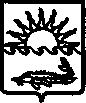 Аналитическая справка по реализации основныхнаправлений ПНПОУправление образования администрации муниципального образования Приморско-Ахтарский район информирует о реализации мероприятий приоритетного национального проекта «Образование» в рамках сетевого графика в 2016 году.Развитие дистанционного образования детей-инвалидов.Дистанционное обучение детей-инвалидов в 2016 учебном году осуществлялось  на базе опорной  по дистанционному образованию МАОУ СОШ № 18. Численность детей-инвалидов в  2015-2016 учебном году  составила 10 человек ( учащиеся СОШ № 1,2 4,5,13,15,18,22). Численность детей-инвалидов  в 2016-2017 учебном году  составляет 6 человек.           Организация обучения опирается на созданную в ОО  нормативно-правовую базу. Кадровый состав для работы с детьми-инвалидами – 10 педагогов, в том числе психолог и социолог. Все педагоги имеют курсы повышения квалификации по использованию сетевых и дистанционных образовательных технологий.Организация дистанционного   обучения  детей-инвалидов, находящихся  на надомном обучении,   ведется  по программам уровней начального общего и основного общего образования.  Обучение осуществляется в соответствии с утвержденными: индивидуальными учебными планами дистанционного обучения детей-инвалидов; недельной нагрузкой учителей; расписанием дистанционных занятий, согласованным с родителями обучающихся; планом  работы по организации дистанционного обучения детей-инвалидов БШ МАОУ СОШ № 18 на 2016-2017 учебный годДистанционные методики, применяемые педагогами, позволяют полностью обеспечить детей-инвалидов качественным образованием. По итогам 2015-2016 года, первого полугодия 2016-2017 учебного года обученность детей с ОВЗ составила 100%,  качество знаний – 50%. Четыре выпускника 9 класса успешно прошли итоговую аттестацию за курс основной общеобразовательной школы.Осуществляется психолого-педагогическое сопровождение процесса дистанционного обучения детей-инвалидов  по направлениям:  консультативная деятельность (тренинги, консультации для родителей); диагностическая деятельность (мониторинг учебной деятельности, личных достижений); коррекционно-развивающая деятельность (консультации и занятия, в том числе на дому); профилактическая деятельность (беседы); просветительская деятельность (повышение родительской и педагогической компетенции по вопросам воспитания и образования детей-инвалидов через памятки, консультации, выступления на родительских собраниях, педсоветы, совещания); использование оборудованного кабинета психологической разгрузки. Учащиеся-инвалиды включены в систему воспитательной работы. Во втором полугодии 2015-2016 учебного года дети-инвалиды приняли участие в акции «Покорми птиц» и викторине «Птицы Кубани», профориентационном мероприятии «Мир профессий». Учащиеся были привлечены к проведению Дня открытых дверей Центра дистанционного обучения (с приглашением представителей  ЦЗН, СМИ, средних профессиональных организаций). Участвовали в классном часе «Путь к звездам», «Музыкальный калейдоскоп», музейном уроке «Из истории нашей школы». Процент вовлеченности обучающихся ЦДО в участие в конкурсах различных уровней («Человек и природа», «Безопасный мир», «Учи-ру – вся математика в интерактивной форме» и др.), составила 80 %, эффективность участия – 56,5%.В первом полугодии 2016-2017 учебного года дети-инвалиды приняли участие в мероприятиях: «Осенние краски», фотоконкурсе «Моя мама лучше всех», новогодней викторине «Новогодний калейдоскоп», конкурсе «Новогодняя игрушка».Охват обучающихся ЦДО дополнительным образованием составил 100%. Качество освоения дополнительных образовательных программ обучающимися Центра – 100%. Процент выполнения дополнительных образовательных программ по ЦДО – 100%.Педагоги школы, родители учащихся в течение года участвовали в следующих мероприятиях по вопросам использования интернет-технологий в обучении школьников в рамках повышения квалификации:-вебинар: «Подготовка компьютерной техники базовых школ в новому учебному году»;-вебинар для педагогических работников, осуществляющих образовательную деятельность с использованием дистанционных образовательных технологий в 2016-2017 учебном году»;-краевое совещание «Об итогах работы системы дистанционного образования Краснодарского края в 2016 году, основные задачи на 2016-2017 учебный год»;-обучающие вебинары для родителей (законных представителей) вновь зачисленных обучающихся в дистанционное образование;-вебинары «Библиотека равных возможностей. Дистанционные образовательные технологии с использованием ресурсов школьного информационно-библиотечного центра», «Методика преподавания по межпредметным технологиям с использованием ресурсов школьного информационно-библиотечного центра»;-родительское собрание в форме вебинара «Выбор профессии – шаг в будущее;-онлайн-анкетирование для родителей.МАОУ СОШ № 18 заключен договор с МБОУ ООШ № 17 о дистанционном взаимодействии. В рамках совместной дистанционной работы проводятся консультационные, учебные и внеклассные мероприятия.  2.  Государственная поддержка талантливой молодежи.В районе действует система, направленная на организацию поиска и поддержки талантливых, одарённых детей.В краевом этапе всероссийской олимпиады школьников 2015-2016 учебного года приняли участие 86 школьников.В школьном этапе  всероссийской олимпиады школьников 2016-2017 учебного года принял участие 2531 учащийся.В муниципальном  этапе  всероссийской олимпиады школьников 2016-2017 учебного года принял участие 829 учащийся.В школьном этапе  региональной олимпиады школьников 2016-2017 учебного года приняли участие 996 учащихся.В муниципальном  этапе  всероссийской олимпиады школьников 2016-2017 учебного года принял участие 268 учащийся.В  викторине по кубановедению  приняли участие 1093 учащихся 1-5 классов (победителей  - 63, призеров – 366).  В краевой научно-практической конференции Малая сельскохозяйственная академия учащихся Кубани  приняли участие 11 человек (призеров – 3).В  муниципальном этапе краевого конкурса «Семейные экологические проекты»  победителей – 9, призеров – 53.В краевом этапе конкурса «Семейные экологические проекты»  победитель – 1, призер – 1.В муниципальном этапе Всероссийского конкурса юношеских научно-исследовательских работ «Юный архивист» победителей – 2.В заключительном этапе краевого конкурса научно-исследовательских проектов школьников «Эврика» в 2015-2016 учебном году участников – 4 , победителей – 1, призеров – 1.Проведен муниципальный этап краевого конкурса «Моя малая родина» - 25 участников, 5 победителей, 5 призеров.Проведен муниципальный этап «Эврика.Юниор» - 24 участника, 12 победителей; зональный этап – 12 участников, 6 победителей; заочный краевой этап – 2 участника.Проведен муниципальный этап конкурса «Юный исследователь окружающей среды» -15 участников, 4 победителя, 3 призера.Проведен муниципальный этап краевого  смотра-конкурса «Подрост» - 3 участника, 1 победитель. В конкурсе ЮФО «Шаг в будущее» приняли участие 4 учащихся, из них 1 призер.По направлениям  воспитательной  работы среди учащихся образовательных учреждений проведены: - муниципальный этап краевого конкурса юных корреспондентов «Красная строка»;- муниципальный этап конкурса «Птицы Кубани», операция «Каждой пичужке - кормушка»;-  муниципальный конкурс «Я и мой город»;- муниципальные этапы краевых конкурсов  «Молодые дарования Кубани», «Звонкие голоса Кубани», «Коллектив года»;-  муниципальный конкурс сочинений и проектов «Мы помним – мы гордимся!»;-  муниципальный этап краевого конкурса  «Юность России»;- муниципальный этап краевого конкурса «Пасха в кубанской семье»;-муниципальный этап экологической акции «Бумажный бум»; - акция «Письмо Победителю»;- акция «Ответы на трудные вопросы»;-муниципальный этап краевого конкурса «Моя Кубань - мой дом родной»;- муниципальный этап краевого конкурса «Открытка для моей мамы"- муниципальный этап конкурса детских рисунков «И помнит мир спасенный».Также учащиеся приняли участие в:-Всероссийском конкурсе рисунков «Я рисую мир»;-Всероссийском творческом конкурсе  «Я имею право жить, развиваться и дружить!»;-краевом конкурсе «Кубанский казачок»;-краевом конкурсе «Молоко всего вкусней»;-слете-конкурсе детских общественных организаций «Содружество-2016»;-муниципальном этапе краевого конкурса творческих работ «Я выбираю ответственность» (с привлечением несовершеннолетних, состоящих на профилактических учетах);-муниципальном этапе краевого конкурса детских рисунков «И помнит мир спасенный»;-муниципальном этапе краевого смотра - конкурса «Зеркало природы»;-всероссийском конкурсе «Кубанский казачок»:-краевом конкурсе «Дебют с мастером»;-краевом слете юных экологов и членов школьных лесничеств;-муниципальном этапе краевого интеллектуального конкурса сочинений «Люблю тебя, мой край родной»;- акции «Подросток»;-муниципальном этапе краевого конкурса «Капитальный ремонт глазами детей»;-мероприятиях, посвященных международному Дню борьбы с наркоманией;-муниципальном этапе  краевого декоративно-прикладного творчества «Моей любимой маме»;-муниципальном этапе краевого декоративно-прикладного творчества «Новогодняя сказка»;-муниципальном этапе краевого конкурса детского творчества «Светлый праздник-Рождество Христово»;  Учащиеся общеобразовательных учреждений района приняли  участие в:-  зональных соревнованиях по баскетболу среди девушек 9-11 классов в рамках Всекубанской Спартакиады «Спортивные Надежды Кубани»;-  зональных соревнованиях по гандболу среди учащихся 5-11 классов в рамках Всекубанской Спартакиады «Спортивные Надежды Кубани»;- зональных соревнованиях по баскетболу среди учащихся 5-8 классов в рамках Всекубанской Спартакиады «Спортивные Надежды Кубани»;   -  зональных соревнованиях по бадминтону среди учащихся 5-11 классов в рамках Всекубанской Спартакиады «Спортивные Надежды Кубани»;- зональных соревнованиях по настольному теннису среди учащихся 5-11 классов в рамках Всекубанской Спартакиады «Спортивные Надежды Кубани»;- краевой выставке стендовых моделей военной техники, посвященной Дню защитника Отечества;-очном этапе очно-заочного краеведческого конкурса учащихся образовательных организаций «История Кубани»;-краевой неделе науки и техники «Юные техники-будущее инновационной России»;- зональных соревнованиях по настольному теннису среди учащихся 5-11 классов;- зональных соревнованиях по мини-футболу среди учащихся  5-11 классов;- зональных соревнованиях «Веселые старты» среди учащихся 1-6 классов; -районных и краевых соревнованиях по легкой атлетике на кубок губернатора Краснодарского края;-районных соревнованиях «Президентские состязания», «Президентские игры»;-зональных соревнованиях по туризму среди учащихся 5-11 классов;- финальных соревнованиях по шашкам среди учащихся 2001-2002 годов рождения в рамках Всекубанской Спартакиады «Спортивные надежды Кубани»;- районном этапе соревнований «ЮИД- 2016»;-районных соревнованиях «Спартакиада допризывной молодежи»;- районом и зональном этапах соревнований по гиревому спорту, стрельбе из пневматической винтовки среди допризывной молодежи;-районных соревнованиях Всекубанского турнира по уличному баскетболу на Кубок губернатора Краснодарского края среди дворовых команд;-1 этапе Всекубанского турнира по футболу среди дворовых команд на Кубок губернатора Краснодарского края;-краевых соревнованиях по судомодельному спорту среди школьников;-в краевых соревнованиях по спортивному туризму, посвященных памяти Р.И.Бочаровой;-краевых соревнованиях по спортивному ориентированию среди обучающихся;-в краевых соревнованиях по спортивному ориентированию «Кубанский азимут-2016»;- в региональном конкурсе робототехнической олимпиады «WRO»;- краевом конкурсе-фестивале авиамоделизма «Отважные крылья»;- муниципальном этапе Всекубанского турнира по футболу среди дворовых команд на кубок губернатора Краснодарского края;-краевом туристском пешеходном походе «По местам боевой славы»;- краевых профильных сменах «Юный техник», «Юный спортсмен», «Юные экологи».3. Денежное вознаграждение за классное руководство. С января 2015 года выплаты денежного вознаграждения классным руководителям в общеобразовательных учреждениях Приморско-Ахтарского района производятся за счет средств краевого бюджета в размере 2000 рублей в месяц в классе с наполняемостью не менее наполняемости, установленной для общеобразовательных учреждений соответствующими типовыми положениями об образовательных учреждениях, либо в классе с наполняемостью 14 человек и более, расположенных в сельской  местности,  в пределах субвенции на реализацию основных общеобразовательных программ. Для классов, наполняемость которых менее установленной, уменьшение размера ежемесячного денежного вознаграждения за классное руководство  производится  пропорционально  численности  обучающихся.                                                                            Поощрение лучших учителей.В конкурсе на получение денежного поощрения лучшими учителями Краснодарского края в 2016 году приняли участие  4 педагога. По итогам конкурса – победителей нет, лауреат – 1.Предварительное число кандидатов на участие в конкурсе в 2017 году составляет 5 человек.Организационная и информационная поддержка приоритетного национального проекта «Образования» За отчетный период проведены  семинары-совещания по реализации направлений приоритетного национального проекта «Образование»:-районный семинар в рамках единого методического дня по теме «Современный урок в условиях ФГОС»;-районный семинар-совещание специалистов ШВР «Современные методы и технологии профилактики правонарушений несовершеннолетних. Из опыта работы МБОУ СОШ № 4»;-районный семинар-совещание по теме «Организация инновационной деятельности в ОО района;-районный семинар для специалистов школьных библиотек;-районный семинар-совещание учителей английского языка «Преподавание английского языка в условиях ФГОС»;-районные обучающие семинары для подготовки лиц, привлекаемых к организации и проведению ЕГЭ;-семинар-совещание «Об организации летней оздоровительной кампании 2016 года. Из опыта работы МБОУ СОШ № 7».-районный семинар в рамках единого методического дня по теме «Формирование предметных и метапредметных компетенций учащихся на уроках и во внеурочной деятельности».Сетевой график приоритетного национального проекта «Образование» выполнен в соответствии с установленными сроками.Начальник управления образования                                           В.А. ЯсиновскаяГагина С.С., 31072УПРАВЛЕНИЕ ОБРАЗОВАНИЯАДМИНИСТРАЦИИМУНИЦИПАЛЬНОГО ОБРАЗОВАНИЯПРИМОРСКО-АХТАРСКИЙ РАЙОНул. Ленина, 78,  г.Приморско-Ахтарск,Краснодарский край, 353860Тел., факс: (86143) 3-16-29 e-mail: ahtrono@rambler.ru; uo@prim.kubannet.ruОГРН 1022304521470ИНН 2347005513, КПП234701001                         13.01.2017г. № 63 на № ________________от ____________Заместителю главы муниципального образования Приморско-Ахтарский район,начальнику управления экономического развития и муниципальной собственности Саве В.А.